О внесении изменений в постановление администрации г. Канска от 31.03.2016 № 237 В соответствии с п. 6 ст. 17 Федерального закона от 06.10.2003 № 131-ФЗ «Об общих принципах организации местного самоуправления в Российской Федерации», Федеральным законом от 28.06.2014 № 172-ФЗ «О стратегическом планировании в Российской Федерации», руководствуясь статьями 30, 35 Устава города Канска, ПОСТАНОВЛЯЮ:Внести в постановление администрации г. Канска от 31.03.2016 № 237 «Об утверждении Порядка разработки, корректировки, осуществления мониторинга и контроля реализации Стратегии социально-экономического развития города Канска до 2030 года и Порядка разработки, корректировки, осуществления мониторинга и контроля реализации плана мероприятий по реализации Стратегии социально-экономического развития города Канска до 2030 года» (далее - Постановление) следующие изменения:В приложении № 1 к Постановлению:В пункте 10.4 слова «1 марта» заменить словами «1 апреля»;Пункт 10.6 изложить в следующей редакции:«10.6. Результаты ежегодного сводного отчета о реализации Стратегии могут служить основанием для корректировки Стратегии.».  В приложении № 2 к Постановлению:в пункте 19 слова «1 марта» заменить словами «1 апреля»;в пункте 20 слова «1 июня» заменить словами «1 августа»;пункт 21 изложить в следующей редакции:«21. Ежегодный сводный отчет о результатах реализации Плана мероприятий в течение 10 календарных дней со дня его утверждения размещается на официальном сайте администрации города Канск в сети Интернет.».пункт 22 изложить в следующей редакции:«22. Корректировка Плана мероприятий осуществляется в случае корректировки Стратегии либо в иных случаях.».Ведущему специалисту отдела культуры администрации г. Канска Нестеровой Н.А. опубликовать настоящее постановление в официальном печатном издании «Канский вестник» и разместить на официальном сайте администрации города Канска в сети Интернет.Контроль за исполнением настоящего постановления возложить на заместителя главы города по экономике и финансам Лифанскую Е.Н.Постановление вступает в силу со дня официального опубликования.Глава города Канска                                                                             А.М. Береснев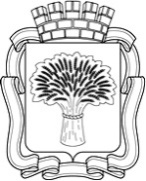 Российская ФедерацияАдминистрация города Канска
Красноярского краяПОСТАНОВЛЕНИЕРоссийская ФедерацияАдминистрация города Канска
Красноярского краяПОСТАНОВЛЕНИЕРоссийская ФедерацияАдминистрация города Канска
Красноярского краяПОСТАНОВЛЕНИЕРоссийская ФедерацияАдминистрация города Канска
Красноярского краяПОСТАНОВЛЕНИЕ11.06.2021 г.                             №513